The Ministry of Industries has initiated a program to provide financial assistance for manufacturing industries to obtain ISO 9001, ISO 14001, ISO 22000 and ISO 50001 certificates to improve the production process, increase productivity, encourage the export of products and create a competitive market process for small and medium-scale industries. Ministry of Industries intends to obtain the necessary information for the registration of institutions providing consultancy facilities to industrialists for this ISO certification program.Accordingly, consulting institutions that have been registered as businesses are hereby informed to complete the relevant application by the following QR code or Google extension and submit the relevant information along with a copy of the business registration certificate before 02 April 2024 to make arrangements to include the information of your consultancy firm in this document.NB- It is not necessary to resubmit this application if included in the 2023 register.For further information 011-2422319 – Mr. H. M. J. M. M. Herath, Director (Development Division I)071-4846177 - Mr. K.H. Jayarathna, Industrial Development Officer	                                    QR CodeGoogle Extension: https://shorturl.at/cqzETSecretary Ministry of Industries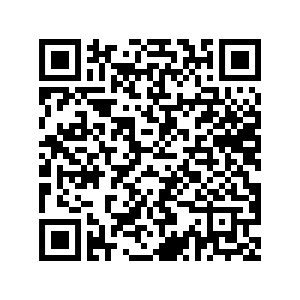 සුළු හා මධ්‍ය පරිමාණ කර්මාන්තවල නිෂ්පාදන ක්‍රියාවලිය වැඩිදියුණු කර ගනිමින් ඵලදායීතාවය ඉහළ නංවා එම කර්මාන්තවල නිෂ්පාදන අපනයන වෙළෙඳපොළ වෙත යොමු කිරීම දිරිමත් කිරීමත් තරඟකාරී වෙළෙඳපොළ ක්‍රියාවලියක් බිහිකිරීමත් අරමුණු කරගෙන කර්මාන්ත අමාත්‍යාංශය විසින් නිෂ්පාදන කර්මාන්තවලට ISO 9001, ISO 14001, ISO 22000 සහ ISO 50001 යන සහතික ලබා ගැනීම සඳහා අවශ්‍ය මූල්‍ය සහන ලබාදීමේ වැඩපිළිවෙළක් ආරම්භ කර ඇත.මෙම ISO සහතිකකරණ වැඩසටහන වෙනුවෙන් කර්මාන්තකරුවන්ට අවශ්‍ය උපදේශන පහසුකම් සපයනු ලබන ආයතන ලේඛණගත කිරීම සඳහා අවශ්‍ය තොරතුරු ලබාගැනීමට කර්මාන්ත අමාත්‍යාංශය අදහස් කර ඇත.ඒ අනුව, ව්‍යාපාරයක් වශයෙන් ලියාපදිංචිය ලබා ඇති උපදේශන ආයතන පහත සඳහන් QR කේතය මඟින් හෝ ගූගල් දිගුව මගින් අදාල අයදුම්පත සම්පූර්ණ කර ව්‍යාපාර ලියාපදිංචි කිරීමේ සහතිකයේ පිටපතක් සමඟ 2024 අප්‍රේල් මස 02  වන දිනට පෙර අදාල තොරතුරු ඉදිරිපත් කර ඔබගේ උපදේශන ආයතන පිළීබද තොරතුරු මෙම ලේඛණයට ඇතුලත් කර ගැනීමට කටයුතු සලසා ගන්නා ලෙස මෙමගින් දන්වා සිටිමි. සැ. යු. 2023 වර්ෂයේ නාම ලේඛනයේ ඇතුලත් කර ඇත්නම් මෙම පෝරමය නැවත ඉදිරිපත් කිරීම අවශ්‍ය නොවේ. වැඩි විස්තර පහත සඳහන් දුරකථන අංක ඇමතීමෙන් ලබා ගත හැක.011-2422319 - එච්. එම්. ජේ. එම්. හේරත් මහතා, අධ්‍යක්ෂ (සංවර්ධන අංශ I)071-4846177   - කේ.එච්.ජයරත්න මහතා,  කර්මාන්ත සංවර්ධන නිලධාරි                                    QR Codeගූගල් දිගුව: https://shorturl.at/cqzET ලේකම්කර්මාන්ත අමාත්‍යාංශය